	What to pack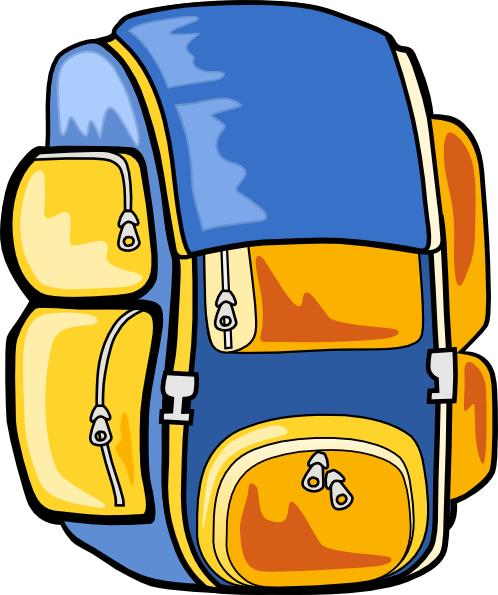 Here’s a list of things you’ll need to pack – along with a few that aren’t essential but could be useful.Things you need: Sleeping bag and pillowcaseA water bottle (essential in the summer) Torch Rucksack Toiletries etc (please note deodorants must be roll-on, no aerosols)Old clothes for activity sessions – (long-sleeved shirts/jumpers, trousers / jogging bottoms (Not denim jeans), T-Shirts and closed-toe shoes are required for nearly all sessions so bring plenty). Long sleeved tops and long trousers are COMPULSORY for some activities, even in hot weather. Clothes, shoes and underwear for other times. Waterproof clothing (jacket / trousers)Large plastic bag for dirty clothesBath towels x 2Sunglasses, sun cream and hat in the summerPyjamas and slippersHard wearing waterproof watchCOMPULSORY – a teddyBooks, playing cards and other quiet activitiesPersonal stereo / MP3 player for the journey there and backUseful notes:No welliesPlease name all clothingDenim jeans are not ideal for outdoor useChildren are NOT allowed to bring mobile phones, electronic toys or gamesManor Adventure can’t accept liability for the loss of any personal property brought to our centres – so please don’t bring any valuable items, expensive clothing and footwear, mobile phone, handheld games consoles etc.  We’re unable to store them and they won’t be insured whilst on centre. 